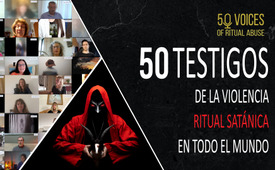 50 Voces de Abuso Ritual - 50 testigos de la violencia ritual satánica en todo el mundo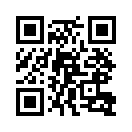 Una de las fiestas satánicas más importantes es el 30 de abril: la Noche de Walpurgis, el cumpleaños de Satán. La "Iglesia de Satán" se fundó en San Francisco el 30 de abril de 1966. Los satanistas saben una cosa por encima de todo: "Haz lo que quieras, será toda la ley". Así lo sabía y lo vivía el fundador y primer sumo sacerdote de la "Iglesia de Satán", Anton Szandor LaVey. 
Cuán inimaginablemente cruel y asesino es este "Haz lo que quieras 
..." es descrito por los 50 supervivientes de la violencia ritual satánica en este documental.
Véalo y escúchelo usted mismo para que el satanismo no vuelva a ser glorificado ni trivializado.  Advertencia: ¡no apto para cardíacos ni para niños y jóvenes menores de 18 años!Además de muchos otros supervivientes, 50 personas de diversos países han hecho pública la violencia ritual que han sufrido. A modo de explicación, el tema de la violencia ritual satánica se refiere a los crímenes más crueles cometidos por miembros de grupos ocultistas, a menudo en el contexto de ceremonias satánicas. Miles de supervivientes, víctimas, testigos y terapeutas de todo el mundo denuncian abusos sexuales, torturas e incluso sacrificios rituales. Según ellos, se trata de crímenes cometidos por una élite de autores bien conectados y muy organizados, que saben cómo protegerse. En colaboración con los productores del proyecto "50 Voces de Abuso Ritual", estos 50 supervivientes describen en sus vídeos experiencias muy personales. A partir de estos testimonios se han creado unas 10 horas de material fílmico.

En este programa, nos gustaría ofrecerle una breve visión de estos muchos destinos individuales y, sin embargo, siempre similares. Los informes muestran que estas cosas no se limitan a países lejanos. Más bien, queda claro que estos actos de violencia tienen lugar en casi todos los continentes. Incluso a nuestras puertas, en Alemania, Suiza y en toda Europa. Hemos marcado en un mapamundi los lugares señalados por los 50 testigos. Muchos de ellos no sólo sufrieron abusos rituales en un lugar o fueron sometidos a crueles procedimientos de control mental, sino que pasaron por varios países. Como resultado, los nombres de muchos supervivientes aparecen en varios lugares del mapa. Sólo con mirar este mapamundi y los nombres, queda claro que los perpetradores suelen formar parte de redes bien conectadas internacionalmente. 

Para empezar, las breves descripciones y listas que siguen sólo cubren una pequeña parte de lo que las víctimas -los supervivientes de estas atrocidades- tuvieron que soportar según sus propios relatos. Puede consultar el contenido completo en el sitio web "www.50voices.org". Encontrará el enlace debajo del programa y en los créditos.

¿A qué edad sufrieron los testigos los abusos?
La mayoría de los 50 testigos supervivientes de rituales satánicos y ocultistas experimentaron su martirio a una edad muy temprana. Muchos sufrieron abusos sexuales cuando eran bebés o niños pequeños. A la edad de ocho o nueve años como muy tarde, el uso permanente de la violencia, la tortura, el abuso sexual y la manipulación también comenzó para los demás que no fueron abusados cuando eran bebés. La razón de esto: La escisión de conciencia basada en el trauma sólo es posible a una edad temprana. De este modo, los niños de la secta se convierten en la siguiente generación de perpetradores y son condicionados para tareas especiales como la prostitución infantil.
¿A través de quién entraron los supervivientes en los círculos de abuso?
Muchas de estas personas nacieron directamente en familias o clanes de sectas ocultistas, pedófilas o satánicas. En este contexto, hay varias menciones a masones, como Pia, de Suiza. Carina, de Alemania, habla de miembros de la logia a través de los cuales se introdujo en los círculos de la secta. Nessja cuenta que su padre era satanista. Rike Schwan, de Alemania, también creció en una familia que adoraba al diablo. Haze también nació en el seno de una poderosa familia de la secta en Alemania. Dice que sus parientes estaban orgullosos de su linaje. Todos eran jueces, abogados, detectives, etc. Su abuelo era psicólogo y su abuela incluso enseñaba psicología en una universidad. Más tarde, Haze fue enviada a Gran Bretaña e Irlanda. Uno de los muchos ejemplos de crecer en una familia de secta satánica es también la declaración de Kaya: "Ambos lados de mi familia son de sangre real, especialmente el de mi padre es inglés, bastante alto en la línea real, y creo que esa fue una de las razones por las que me eligieron. Y mi familia tiene conexiones políticas en ambos lados. Así que hay un montón de posibilidades en cuanto a cómo empezó todo. Y creo que probablemente se remonta a varias generaciones". 

Anneke, de Bélgica, habla de una pareja que se acercó a la familia. Luego la llevaron a un intermediario internacional de redes satánicas. Una testigo de la región de Francfort cuenta que entró en contacto con círculos satánicos a través del empleador de su padre. Este empleador era el director de un gran banco alemán. Una testigo de Suiza, Eva Frey, entró en los círculos satánicos durante una estancia en el hospital de Lausana a través de sus empleados. Otros informan de padres adoptivos, educadores o personas del servicio escolar, de clérigos en iglesias que les introdujeron en los cultos satánicos correspondientes.
 
¿Glorificación del satanismo?  ¿Qué ocurre en todo el mundo?
Los supervivientes hablan a menudo de círculos satánicos, de rituales satánicos, de familias de sectas satánicas en las que nacieron o fueron introducidos. En estos círculos se llevan a cabo las atrocidades más atroces e inimaginables, incluidos crueles sacrificios humanos. Y ahora mismo, personas de todo el mundo intentan presentar el satanismo como algo fascinante y atractivo. En Internet abundan las ofertas de ropa con motivos satánicos, accesorios ocultistas y tatuajes diabólicos. Vídeos musicales y largometrajes muestran las escenas satánicas más desviadas y rituales truculentos sin que estos vídeos sean censurados o bloqueados de ninguna manera, y nuestros parlamentos exhiben cuadros de artistas extremadamente dudosos como la sueca Lena Birgitta Cronqvist Tunström o Bernhard Prinz. Ninguno de ellos rehúye representar la violencia ritual en sus obras. Las desviadas y perturbadoras representaciones de la "artista de la performance" serbia y satanista de alto grado Marina Abramović también han sido aclamadas como arte en los medios de comunicación durante años. 
Se podría trivializar diciendo que es sólo arte y moda, que son sólo ropa, fotos, tatuajes, vídeos, etc. Sin embargo, las declaraciones de los 50 supervivientes de rituales satánicos de ocultismo muestran lo que se esconde tras la ideología satánica. Por esta razón, no ocultamos a nuestro público las atrocidades sufridas por las víctimas de "50 Voces". 
De ahí nuestra advertencia: ¡estos relatos no son aptos para personas con nervios débiles y especialmente para niños y jóvenes menores de 18 años!

¿Qué tuvieron que sufrir los propios testigos como víctimas?
Todos los testigos sufrieron en primer lugar abusos sexuales y rituales, violaciones, amenazas de muerte y, muy a menudo, torturas. Muchos de los testigos también sufrieron violaciones en grupo durante rituales de mayor envergadura. Muchos otros, como Chantal Frei de Suiza, Luna de EE.UU. y Nathalie de Alemania, relatan crueles cacerías de niños a las que apenas sobrevivieron. La mayoría de estas cacerías se celebraban en los bosques y las realizaban personas pertenecientes a los círculos de élite. David fue paseado por Europa y vivió esas escenas de caza en el sistema de túneles bajo la zona de Westminster. A los cuatro años lo vendieron como esclavo sexual y abusaron de él en el Vaticano, entre otros lugares. Otras, como Christine, de EE.UU., fueron obligadas a servir como esclavas sexuales de sacerdotes cuando eran niñas. 
Asia Raine también procede de EE.UU. y fue "propiedad" de un mormón de alto rango cuando era niña. Allí experimentó los rituales y ceremonias más crueles, desde abusos sexuales hasta casi morir ahogada. Elisa E. también nombra a la élite dirigente mormona como perpetradores.
Muchos niños, como Hajar y Thies, de países de habla alemana, Kaya, de Estados Unidos, Erika, de Suiza, y Rachel, de Australia, sufrieron abusos para películas pornográficas. Algunas participaron en experimentos, fueron violadas y embarazadas -a veces en altares de iglesias y castillos- y tuvieron que dar a luz bajo tortura. Sarah y muchas otras adolescentes de California fueron obligadas a dar a luz a bebés para ser sacrificados como "madres reproductoras". Y ella tuvo que ver cómo arrojaban a su propio bebé al abismo como sacrificio.
Diana, de Estados Unidos, cuenta que se hicieron experimentos de reproducción con ella. "Me utilizaron para la tecnología de fecundación in vitro. Fui el conejillo de indias. Me utilizaron para el proyecto del genoma humano, para este tipo de experimentos. Recuerdo haber volado a diferentes lugares. El Área 51, la Universidad de Stanford, la Selva Negra en Alemania y, como ya he dicho, la Abadía de Westminster y el Instituto Tavistock, los túneles subterráneos de Londres, Inglaterra. También di a luz a gemelos en el edificio Skull and Bones de la Universidad de Yale. También recuerdo varias bases militares subterráneas bajo Washington, DC". 
Otros testigos fueron ofrecidos o "alquilados" a diversas personas cuando eran niños. Es el caso, por ejemplo, de Hajar, que fue puesta a disposición de sádicos y satanistas por su padre pederasta. Elke, de Alemania, también fue "vendida" a una red de pedofilia. Jeanette Archer fue testigo de cómo cortaban a bebés y niños para obtener su sangre y su carne. La obligaron a comer órganos. Lo califica de "típico ritual".
Isabelle, de Alemania, fue violada en un ritual, tumbada en un altar, mientras la apuñalaban en la espalda y los hombros con cuchillos. Kaya, de Estados Unidos, también cuenta haber sido violada en altares de castillos y fortalezas. Durante esos rituales, quedó embarazada y el parto fue inducido a la fuerza antes de que finalizara el embarazo normal. Kaya era entonces obligada a quitarle la vida al recién nacido. 
Otras, como Haze o la estadounidense Katy Groves, tuvieron que participar en vídeos snuff. Los vídeos snuff son grabaciones en directo de matanzas, asesinatos, sacrificios de personas; en este caso principalmente películas en directo de infanticidios. 
¿Qué vivieron los supervivientes como observadores, dónde tuvieron que estar presentes?
La testigo Anneke Lucas tuvo una experiencia terrible en la reunión de Bilderberg en Bélgica en 1972. Mientras ella era violada, otro niño era masacrado en la misma sala. Muchos otros testigos también tuvieron que ver cómo se torturaba a niños, se les violaba en rituales o, en algunos casos, se les asesinaba brutalmente. La testigo alemana Elisabeth Schäfer relató la mutilación, ahorcamiento, paliza, flagelación, inmersión en agua caliente y descamación de un recién nacido hasta su muerte.
Christine, de Luisiana (Canadá), relata el sacrificio de un bebé en nombre de Satanás por parte de un monseñor y un sacerdote. Lily fue testigo de atrocidades en iglesias, castillos y palacios católicos. Fue testigo de cómo abrían el estómago a mujeres embarazadas aún vivas, extraían al bebé y luego lo destripaban. María tuvo que ver cómo torturaban cruelmente a niños, sobre todo en entornos eclesiásticos. Phillippa, de Nueva Zelanda, tuvo que presenciar cómo se arrancaba la piel a la gente como castigo. Sue, de California, presenció cómo quemaban a un niño en la hoguera en un campamento.
La mayoría de los 50 testigos tuvieron que presenciar el sacrificio de otros niños. En algunos casos, les arrancaban el corazón u otros órganos mientras aún estaban vivos. En estos rituales satánicos, la sangre era bebida y los órganos comidos por los presentes, que solían ir vestidos con capuchas. También se cocinaba a los niños y sólo entonces se consumían la carne y los órganos. Un testigo, Max Lowen, de Italia, tuvo que presenciar el sacrificio de niños en una instalación bajo el Vaticano. Se les abría vivos y, también en este caso, los presentes bebían la sangre de los niños y se comían sus órganos...

 "Las experiencias con las que realmente lucho ahora [...] fueron las fiestas del adrenocromo a las que tuve que asistir, en las que literalmente maltrataban a bebés y niños muy, muy pequeños para desarrollar la adrenalina en la sangre. Y entonces vi que estaban matando a estos niños y bebés para obtener la sangre. Se bebían la sangre o los más duros se la inyectaban ellos mismos. Y eso es algo realmente malo con lo que tengo que lidiar".
Una testigo de Suiza, Svali, cuenta que tuvo que retractarse de su fe cristiana: "Un día entré en una habitación y todos mis seres queridos estaban colgados de una cruz. Y me dijeron que los matarían uno a uno hasta que me retractara de mi fe. Entonces tuve que ver cómo torturaban a seis de ellos hasta la muerte delante de mí". Esto la llevó a retractarse de su fe para salvar a otros 6 seres queridos...
¿Los propios testigos hicieron cosas bajo la influencia de otros?
Evelyn, de Suiza, tuvo que cortar carne humana en la cocina de una iglesia. Varios testigos de EE.UU. fueron entrenados como asesinos bajo la influencia de otros. La testigo Anneke de Bélgica fue entrenada como cebo para violadores de niños. Los hombres fueron filmados abusando de niños para hacerlos vulnerables al chantaje. La mayoría de los niños no sobrevivieron a las relaciones sexuales con estos hombres.
Karin, una mujer suiza, cuenta que tuvo que cortar el pene a entre 20 y 30 niños refugiados vietnamitas con la ayuda inicial de los violadores. Los detalles adicionales de este ritual satánico son tan inimaginablemente crueles que no queremos entrar en ellos aquí. Todos los niños murieron después. Doug, de Australia, cuenta cómo, cuando tenía 3 años, tuvo que matar a una niña de la misma edad con un cuchillo. Uno de los agresores le cogió de la mano.
Chantal Frei, de Suiza, fue obligada a matar a un amigo con una pistola, que luego tuvo una muerte agonizante delante de sus ojos. Su padre de la secta también la obligó a matar a su propia hermana. Gracias a Dios sobrevivió a las heridas más graves. Elisabeth Schäfer, de Hesse, y Lily, también de una región germana, fueron obligadas a asesinar a bebés recién nacidos. Laura, de Baviera, también fue obligada a matar a un bebé aún unido al cordón umbilical con una pistola en la cabeza: fue un asesinato ritual satánico, como ella misma lo describe.
Haze relata: "Querían que cogiera un cuchillo e hiriera a uno de los niños. Al final, fue mi abuelo quien me cogió de las manos y mató a ese niño". Mary Sparrow, de Estados Unidos, relata algo parecido: "Me dieron un cuchillo y me dijeron que tenía que ayudar a matar al niño. Y yo me negué. Y me dijeron: "Si no obedeces, seguiremos matando niños así hasta que lo hagas". Así que sentí que tenía que ayudar, de lo contrario morirían otros niños".

Phillippa, de Nueva Zelanda, tuvo que beber la sangre del sacrificio y comer la carne cocida de las víctimas. Después del ritual, tenía que limpiarlo todo perfectamente y enterrar a los muertos en el lugar del ritual. Nina, de Suiza, a veces tenía que ayudar a desmembrar los cuerpos de las víctimas de la violencia ritual y luego arrojarlos a barriles de ácido. Dice que tienen aparatos enteros en los que se deshacen de los niños.
¿Cómo consiguen que los niños hagan cosas tan terribles?
La mayoría de los supervivientes hablan de abusos y violencia desde una edad temprana. Esto incluye manipulación, presión psicológica, torturas como descargas eléctricas y ahogamiento simulado, palizas y uso de la fuerza, amenazas de muerte, violaciones, confinamiento en jaulas, a menudo durante días sin comida ni bebida. También se ha mencionado a menudo el uso de drogas.
Hay otra forma de conseguir que los niños hagan cosas que en realidad nunca harían: Los perpetradores someten a los niños a una gran presión amenazándoles con infligir violencia a animales o personas queridos. Se llega incluso a matar a animales queridos y a torturar o matar cruelmente a personas cercanas si los niños no hacen lo que los perpetradores les dicen que hagan. Entonces se culpa al niño elegido según el lema: "Si hubieras obedecido, el niño o el animal se habrían ahorrado este sufrimiento". Esto se repite hasta que el niño finalmente obedece.
Allie Harrison, que sufrió ella misma abusos sexuales y violencia desde una edad temprana, resume los testimonios de muchas víctimas con las que ha trabajado de la siguiente manera: 
"Cuando escucho estos testimonios, una de las cosas que más me horroriza es darme cuenta de que estos niños pequeños son básicamente víctimas de la trata de seres humanos. Fueron violadas por múltiples agresores adultos en su mundo a los que querían y en los que confiaban. Es decir, esos eran sus únicos protectores, las personas que se suponía que debían protegerlos y defenderlos eran las mismas que los explotaban y abusaban de ellos".

¿En qué entorno tuvieron lugar los crímenes?
Muchos supervivientes citan repetidamente instalaciones eclesiásticas -edificios administrativos, casa de novicios, las propias iglesias y las cámaras acorazadas bajo ellas, así como las sacristías- como escenarios de crímenes. Las bases militares, algunas de ellas subterráneas -por ejemplo, la Base Aérea McDill- se describen como escenarios de crímenes. Los hospitales, como el de Lausana o el Valley Forge Army Hospital en EE.UU., desempeñan repetidamente un papel en los rituales o torturas de control mental. También se mencionan locales bajo universidades y colegios en EE.UU., así como habitaciones bajo la antigua ciudad de Solothurn en Suiza. 
En EE.UU., Nueva Zelanda y Australia, grandes y remotas fincas se describen a menudo como escenarios de crímenes. Gloria Masters, por ejemplo, describe una gran finca masónica en West Auckland, Nueva Zelanda. "Nos llevaron a la cámara principal. Allí nos tumbaron siguiendo un patrón ritual, como un compás con puntos, y empezaron los cánticos. Ese fue un ejemplo típico para mí. Eso ocurría con mucha frecuencia, una vez al mes con los masones. Y luego en otras ocasiones durante el año en ciertos eventos que celebraban. Así que eso era más en las zonas rurales".


En Europa, son los castillos y palacios los que se mencionan repetidamente en los informes de los testigos. El castillo de Wewelsburg y el castillo de Heidelberg se mencionan a menudo. La Abadía de Westminster y un sistema de túneles bajo ella también son mencionados por varios supervivientes. Una propiedad perteneciente a la Corona británica también parece desempeñar un papel importante en los rituales satánicos. El Vaticano y sus instalaciones subterráneas se mencionan varias veces como escenario del crimen. Svali, Max Lowen y David vivieron allí experiencias espantosas. Villas, grandes casas magníficas y remotos refugios de caza también juegan un papel una y otra vez en las descripciones de los supervivientes de las ceremonias rituales satánicas y los sacrificios.
 
Pasemos a los autores: ¿quiénes son?
Además de miembros de la familia, los perpetradores son en su mayoría altos representantes de la iglesia, la política, los negocios y los círculos académicos. Sin embargo, en los testimonios se menciona a menudo a la alta nobleza e incluso a la realeza. Se nombra desde un sacerdote católico hasta un monseñor, pasando por obispos y un antiguo responsable de Pro Familia. Los mormones, los jesuitas y la Iglesia Católica se mencionan una y otra vez. Incluso altos cargos del Vaticano figuran en las listas de asesinos rituales. El director de un importante banco alemán también es mencionado como autor, al igual que personas del negocio del petróleo y celebridades de la escena musical y cinematográfica.


La superviviente Rachel Vaughan, de Australia, nombra como autor a su propio padre, que era masón y rosacruz y empleado del servicio secreto australiano. Rachel también habla de por qué sale tan poco a la luz, a pesar de que mucha gente sabe de estas cosas terribles: "En un ritual en particular, asesinaron a un bebé y luego se lo comieron. Había unos 50 adultos presentes, y probablemente unos nueve niños. Y a la gente le cuesta entenderlo: 

¿Cómo es posible? Tendría que haber una gran conspiración detrás para que todos esos adultos se lo callaran. Bueno, es un ritual unificador para todos ellos. Todos tienen información sobre los demás. Tienen material comprometedor. [...] Los nombres de las personas implicadas son de dominio público. Hombres de negocios de muy alto rango, jueces, médicos influyentes. Nunca han comparecido ante la justicia".*


Se nombran otros autores del mundo de la política: por ejemplo, un ministro de defensa belga, vicepresidentes y diplomáticos estadounidenses, un primer ministro del Reino Unido, así como altos funcionarios gubernamentales, por ejemplo, de Irlanda y Nueva Zelanda. También se dice que la Reina estuvo implicada en un asesinato ritual.
Con frecuencia se informa de redes mundiales. Esto confirma el hecho de que las víctimas solían pasar por varios países y experimentaban las mismas ejecuciones de control mental. Las logias masónicas, los rosacruces y otros grupos ocultistas desempeñan muy a menudo un papel importante en ello. "Pasé algunas noches con un barón. Y sobreviví a eso - puramente por casualidad, completamente por casualidad. Cuando tenía nueve años, una situación muy extraña me puso en una posición diferente, por así decirlo. Alguien de la red mundial -hasta entonces yo había sido un niño descartable en la red belga- y el jefe de esta red, era el Ministro de Defensa en aquel momento. Me pasó a un miembro de la red internacional. Eso fue en la reunión de Bilderberg en 1972, cuando yo tenía nueve años".
 
¿Qué fue lo peor para las víctimas?
Recogemos dos ejemplos que demuestran que estas cosas han ocurrido y siguen ocurriendo en los más altos círculos:
"...la otra cosa peor para mi fue ver niños siendo sacrificados en el Vaticano. Ver cómo los traían y los abrían y ver a toda esa gente VIP en la sala. Hacen estos rituales de sacrificio para invitar a entidades demoníacas a habitar en ellos. (...) Y eso para mí... Ver el mal en sí mismo fue algo que aún hoy me atormenta".
 
"Beber sangre y comer la carne de otro ser humano, eso fue bastante horrible. Bueno, no bastante horrible, extremadamente horrible. Y el olor a carne quemada, nunca lo olvidaré. También quemaban los cuerpos. Y luego un incidente en particular donde la Reina le cortó la cabeza a una chica. Tenía una edad similar a la mía. Y luego saber que yo sería la siguiente si no obedecía, si no seguía la corriente".
 

Conclusiones:
Aunque desde hace décadas existen numerosas declaraciones de testigos, como en el documental "50 voces", se sigue intentando con todas sus fuerzas mantener en secreto estos crímenes atroces. Los productores de "50 Voces" escriben acertadamente: "En 2022/23 - los círculos perpetradores intentaron una vez más - esta vez partiendo de Suiza - manipular a la opinión pública y hacer que las víctimas de estos violentos crímenes no fueran dignas de confianza utilizando el método "probado y comprobado" de la propaganda del Pánico Satánico/Falsa Memoria."

Para explicarlo: La estrategia de la propaganda del "pánico satánico" significa que todo el tema de la violencia ritual satánica ha sido negado durante décadas y etiquetado como alarmismo satánico o histeria. El segundo enfoque estratégico de la propaganda de la "falsa memoria" también se ha utilizado durante mucho tiempo para difundir la idea de que el abuso ritual satánico no existe: Que los terapeutas sólo persuadirían a los pacientes de que habían experimentado esas terribles atrocidades como parte de rituales satánicos.

 [https://www.kla.tv/26577]

 Estos círculos no proporcionan ninguna justificación de por qué los terapeutas de todo el mundo harían esto.

Actualmente se está produciendo otra oleada de propaganda mediática -en este caso también originada en Suiza- y esta vez con un enfoque diferente: diversos medios de comunicación suizos y alemanes informan cada vez más sobre la llamada "escena Reichsbürger", cuyos miembros han intentado derrocar al gobierno alemán. Estos "subversivos" habrían ideado burdas teorías conspirativas para incitar a la población a derrocar al gobierno: Los medios de comunicación calificaron de "teorías absurdas" los informes sobre sistemas de túneles subterráneos en los que supuestamente se abusaba en masa de niños por parte de círculos de élite.
Aquí, el tema de la violencia satánico-ritual se vincula más allá del ridículo a un movimiento que se asocia con planes de subversión. [www.kla.tv/28731] 


Paralelamente a la penetrante propaganda mediática, el satanismo se infiltra agresivamente en la sociedad como una tendencia de moda. El satanismo se considera de moda, fascinante e inofensivo. Pero el hecho de que es cualquier cosa menos inofensivo no sólo lo demuestran los testimonios de supervivientes escuchados en el documental "50 Voices of Ritual Abuse". Lois Sasek permitió que 137 víctimas y 77 testigos dieran su opinión sólo en dos documentales. Los supervivientes también nombraron a 50 perpetradores. 
Si la sociedad no se da cuenta pronto de que tras la pulida fachada de la ideología satánica se ocultan violencias inimaginables, perversiones y crueles excesos, las consecuencias serán muy probablemente fatales. Al fin y al cabo, según los supervivientes, los influyentes círculos satánicos persiguen un plan a largo plazo que nos afecta a todos y amenaza nuestra libertad... Por ejemplo, el fundador de la Iglesia Satánica y masón de grado 33 Albert Pike, como "General de Brigada" y "Gran Comandante" del ejército supremo, planificó y ordenó la Primera y la Segunda Guerras Mundiales hace 145 años. Los objetivos de las dos primeras guerras mundiales ya se habían alcanzado con exactitud. La Primera Guerra Mundial tenía que aplastar el poder del zar en Rusia para transformar este país en una fortaleza del comunismo ateo. La Segunda Guerra Mundial tuvo que surgir de las diferencias entre fascistas y sionistas para destruir el nazismo (es decir, a los nazis) y fortalecer el sionismo político. "El objetivo de la Segunda Guerra Mundial es la creación del Estado de Israel". Y este satanista también predijo una Tercera Guerra Mundial. "Una Tercera Guerra Mundial tendría que estallar entre los sionistas políticos y los palestinos o los líderes del mundo islámico...". 
El influyente satanista Aleister Crowley lo expresa así en el cuarto volumen de su serie de libros "Magia en la Teoría y en la Práctica" en la página 88: "Todo el planeta debe ser bañado en sangre. Esta gran guerra debe librarse porque se trata de una operación mágica de la mayor importancia..." En el mismo libro, el satanista describe, en la página 87: 
"El sacrificio de sangre ha sido siempre la parte más apreciada de la magia. [...] Para obtener el mayor beneficio espiritual, hay que elegir un sacrificio que posea el poder más grande y más puro. Un niño varón de perfecta inocencia y elevada inteligencia es el sacrificio más satisfactorio y adecuado. [...] Para casi todos los fines, el sacrificio humano es el mejor".

Kla.tv le insta a tomar en serio los testimonios de "50 voces del abuso ritual" y nuestros documentales y a no caer en la propaganda del satanismo. Difunde estos programas y documentales entre sus amigos, conocidos y familiares para que esta locura pueda detenerse mediante un amplio despertar de toda la población.

Por último, queremos animar a todos los afectados, en particular a los supervivientes de la violencia ritual satánica y a todas las víctimas de abusos. Valor para compartir sus experiencias con personas que les escuchen y les tomen en serio, incluido nuestro equipo editorial.de mwi.Fuentes:50 Voices
https://www.50voices.org/

Brief Pike:
https://unwiderlegbarefakt.wixsite.com/wahrheitsiegt/post/ein-brief-von-albert-pike-aus-dem-jahr-1871-enth%C3%BCllt-den-plan-der-illuminaten-f%C3%BCr-den-3-weltkrieg

Church of Satan
https://de.wikipedia.org/wiki/Church_of_Satan
https://www1.wdr.de/stichtag/stichtag-church-of-satan-100.html

Satanischer Feiertag
https://www.xn--stverstuuv-fcb.de/satanischer-kalender.php

Satanische Mode
https://www.etsy.com/de/market/satanic_shop?ref=pagination&page=2

Bildquelle
https://creativecommons.org/licencesEsto también podría interesarle:#Satanismo_es - www.kla.tv/Satanismo_es

#Ocultismo - www.kla.tv/Ocultismo

#Masoneria - www.kla.tv/Masoneria

#pedofilia - www.kla.tv/pedofiliaKla.TV – Las otras noticias ... libre – independiente – no censurada ...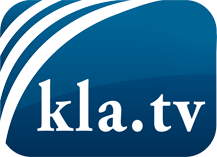 lo que los medios de comunicación no deberían omitir ...poco escuchado – del pueblo para el pueblo ...cada viernes emisiones a las 19:45 horas en www.kla.tv/es¡Vale la pena seguir adelante!Para obtener una suscripción gratuita con noticias mensuales
por correo electrónico, suscríbase a: www.kla.tv/abo-esAviso de seguridad:Lamentablemente, las voces discrepantes siguen siendo censuradas y reprimidas. Mientras no informemos según los intereses e ideologías de la prensa del sistema, debemos esperar siempre que se busquen pretextos para bloquear o perjudicar a Kla.TV.Por lo tanto, ¡conéctese hoy con independencia de Internet!
Haga clic aquí: www.kla.tv/vernetzung&lang=esLicencia:    Licencia Creative Commons con atribución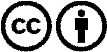 ¡Se desea la distribución y reprocesamiento con atribución! Sin embargo, el material no puede presentarse fuera de contexto.
Con las instituciones financiadas con dinero público está prohibido el uso sin consulta.Las infracciones pueden ser perseguidas.